Fashion Trends	Course No. 30111	Credit: 0.5Pathways and CIP Codes: Fashion, Apparel, Interior Design (19.0999)Course Description:  Technical Level: A trend in Interior and Textile Design examines special topics in interiors and apparel that meet the needs of humans now and projected in the future, rather than providing a general study. Topics include sustainable design, shelter/apparel for diverse populations (such as aging, special needs, etc.), and how trends are developed. Additional topics will be generated as trends are identified.Directions: The following competencies are required for full approval of this course. Check the appropriate number to indicate the level of competency reached for learner evaluation.RATING SCALE:4.	Exemplary Achievement: Student possesses outstanding knowledge, skills or professional attitude.3.	Proficient Achievement: Student demonstrates good knowledge, skills or professional attitude. Requires limited supervision.2.	Limited Achievement: Student demonstrates fragmented knowledge, skills or professional attitude. Requires close supervision.1.	Inadequate Achievement: Student lacks knowledge, skills or professional attitude.0.	No Instruction/Training: Student has not received instruction or training in this area.Benchmark 1: CompetenciesBenchmark 2: CompetenciesBenchmark 3: CompetenciesBenchmark 4:	 CompetenciesI certify that the student has received training in the areas indicated.Instructor Signature: 	For more information, contact:CTE Pathways Help Desk(785) 296-4908pathwayshelpdesk@ksde.org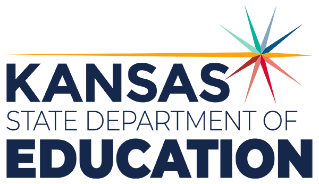 900 S.W. Jackson Street, Suite 102Topeka, Kansas 66612-1212https://www.ksde.orgThe Kansas State Department of Education does not discriminate on the basis of race, color, national origin, sex, disability or age in its programs and activities and provides equal access to any group officially affiliated with the Boy Scouts of America and other designated youth groups. The following person has been designated to handle inquiries regarding the nondiscrimination policies:	KSDE General Counsel, Office of General Counsel, KSDE, Landon State Office Building, 900 S.W. Jackson, Suite 102, Topeka, KS 66612, (785) 296-3201. Student name: Graduation Date:#DESCRIPTIONRATING1.1Analyze fashion, apparel, textiles, finishes and trimming over history.1.2Examine fashion designers which had an impact on U.S. fashion trends (e.g. trends established, influences on their work, time period, impact even today).1.3Compare and contrast the historical periods and how fashion, housing and interior design were related.1.4Illustrate the lifecycle of various garments (e.g. clothing, shoes, outer wear).1.5Examine influences on style and trends in the past (i.e. political, economic, values, entertainment, media).1.6Understand the economic, environmental and global impact of product care and disposal.1.7Examine the impact of fashion, apparel and textiles on the health, safety and welfare of the public.#DESCRIPTIONRATING2.1Understand human needs vs wants and impact of emotion on purchasing.2.2Analyze the role of professional organizations in the forecasting trend process.2.3Illustrate color forecasting.2.4Explore form vs function as it relates to fashion, apparel and textile products.2.5Demonstrate ability to select fibers for best application as determined by consumer need, trend, form and function.2.6Analyze trends using principles and elements of design.2.7Predict trends which are examples of good design and based upon valid influences.#DESCRIPTIONRATING3.1Generate design that takes into consideration environmental, technical and differing price points.3.2Demonstrate graphic communications skills in sharing trends with a variety of audiences.3.3Prepare visual presentations which use scale, legend and symbols accurately.3.4Analyze the relationship of the trend setter, mass production, manufacturing and selling of apparel products.3.5Demonstrate ability to think ecologically through recycle, redesign and sustainable design thinking.#DESCRIPTIONRATING4.1Participate in civic/community leadership and teamwork opportunities to enhance customer relation skills (i.e. FCCLA).4.2Interpret directions to appropriately use tools, follow procedures and establish foundational industry work habits.4.3Create a reference of reliable sources of information (informational texts, internet, and/or technical materials) to review and apply in completing design or production assignments.4.4Develop personal goals and objectives, including prioritizing tasks to be completed using timelines and time management knowledge and skills to improve workflow and meet deadlines.4.5Generate new and creative ideas to solve problems by brainstorming possible solutions in lab settings.4.6Compare and contrast the cost of doing business across price points (e.g. constructing, manufacturing, altering, or repairing textile, apparel, and fashion products, how to set pricing for fashion design work).4.7Demonstrate safe work habits and procedures, including injury protocol, for reporting and handling accidents and safety incidents in a production lab. (i.e. electrical equipment, use of technology, cutting tools, storage of equipment, first aid, etc.).4.8Demonstrate ability to communicate and resolve conflicts with a diverse classroom setting independently.4.9Manage personal work habits to accomplish assignments.4.10Create an electronic or physical portfolio for use in demonstrating knowledge, skills and experiences to include evaluations of garments, product samples, and pictures of completed work.4.11Communicate fashion, apparel and textile knowledge to others.